ODGOJNO – OBRAZOVNO PODRUČJE: KOMUNIKACIJA1. ZADATAK: ZAOKRUŽI TRAŽENI SLOG!2. ZADATAK: SPOJI ISTO:  LA 	SU3. ZADATAK: PRONAĐI SLOG I NADOPUNI RIJEČ!4. ZADATAK: POGLEDAJ SLIKE I NAPIŠI RIJEČI!              ________          ________          ________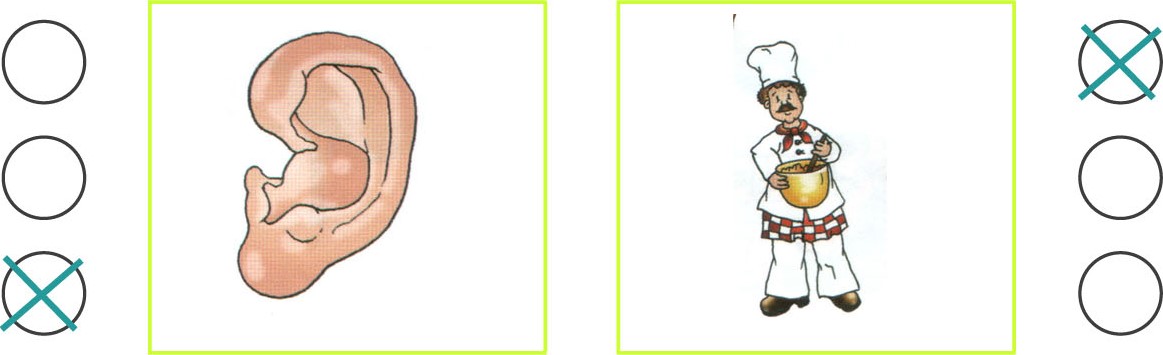           ________          ________          ________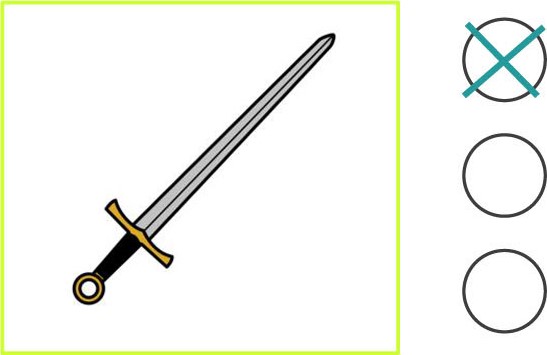           ________          ________          ________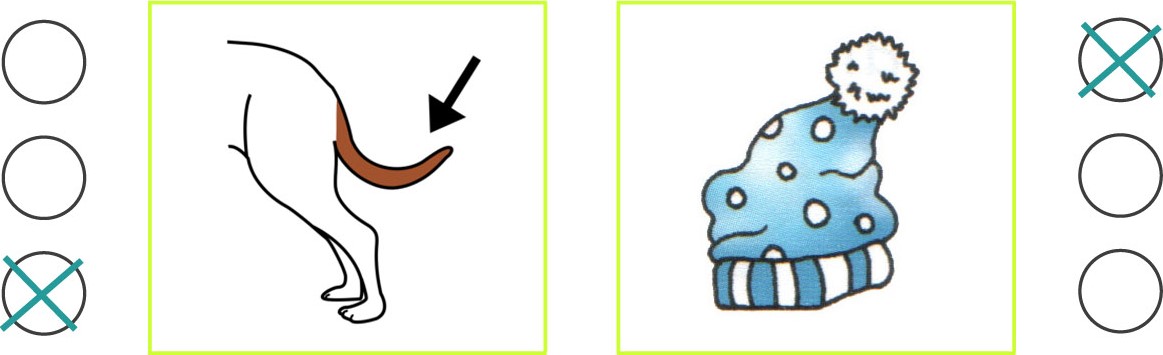           ________          ________          ________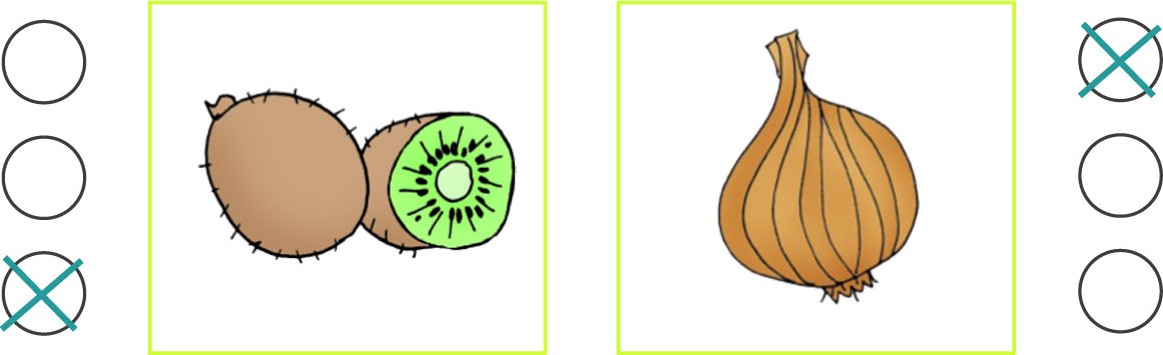           ________          ________          ________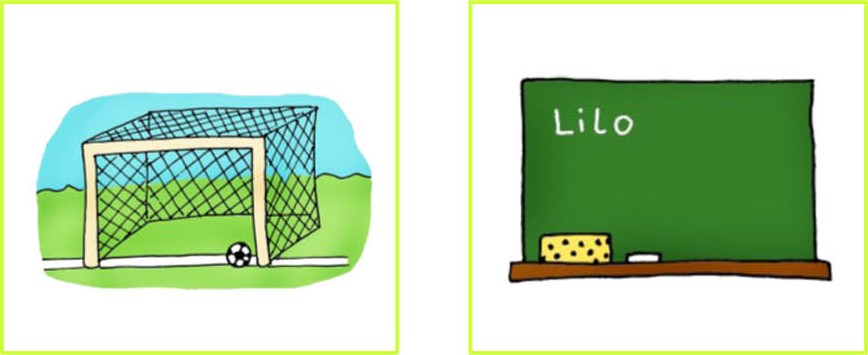 JA 	TI 	ON   JA ON    JA JA TI     ON    JA 	TI JA 	ON JA ON    JA 	  TI 	JA JA 	TI ON JA 	ON    TI 	JA JA 	TI TI ON   ON    JA 	TI ON   TI JA  ON    JA 	 JA 	JA TI 	JA JA  TI 	JA 	ON   JA TI 	ON JA TI 	TI 	ON   JA ON   ON JA TI 	JA 	JA 	ON   JA 	JA TI 	JA 	JA 	ON   JA 	JA TI ON   JA     ON   ON   JA 	JA ON   JA     ON   ON   JA 	JA JA  MU MA  MA TI  ME VI  MO TU  VO MO VI TA 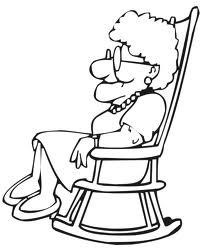 BA 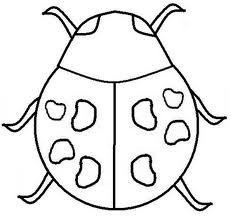 BA 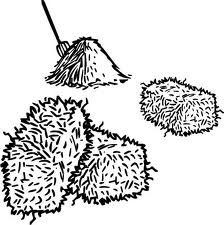 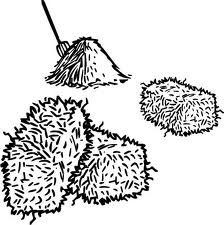 BA 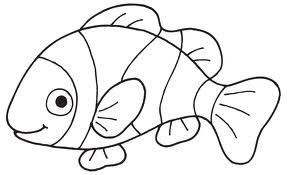 BA 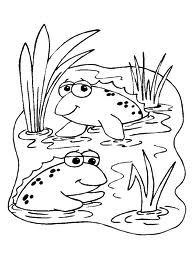 BA 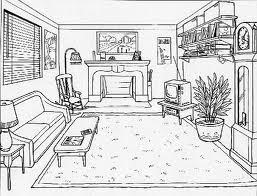 BA BU RA KA LA SO RI 